Journée BADMINTON / TENNIS DE TABLE(Mercredi 27/01/16)Les Benjamines et les Benjamins réunis lors de cette journée UNSS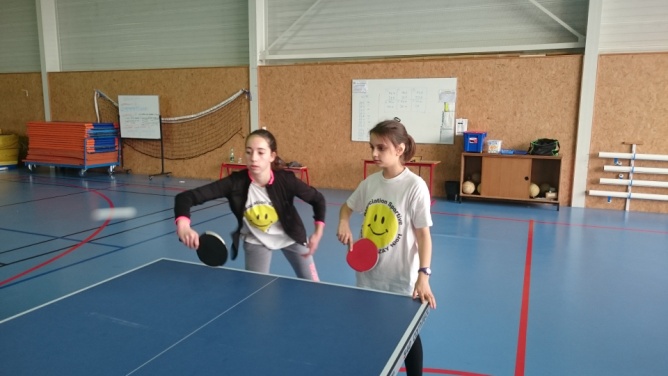 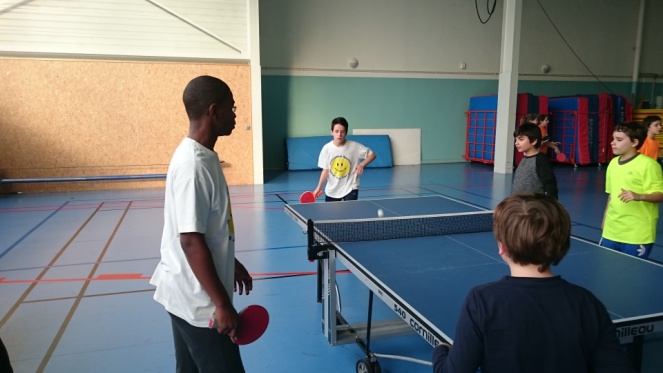 Pour vivre des moments Sportifs « Ensemble »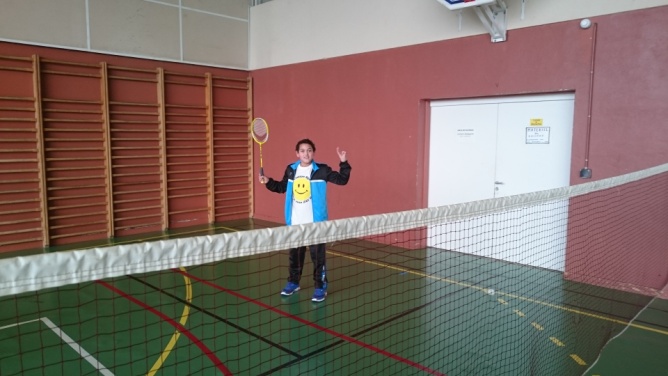 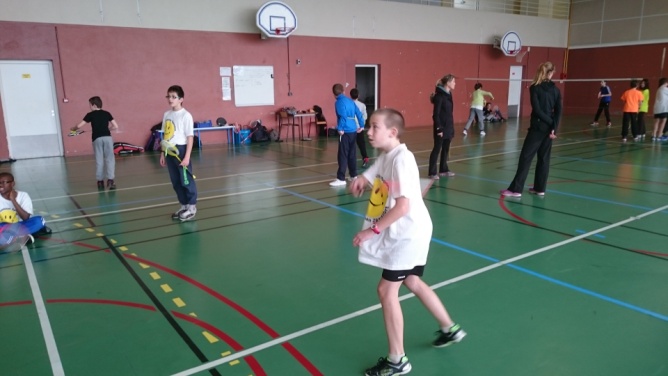 Félicitations pour votre engagement !!!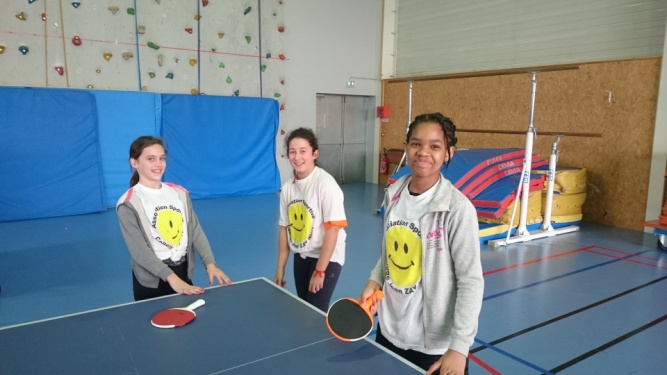 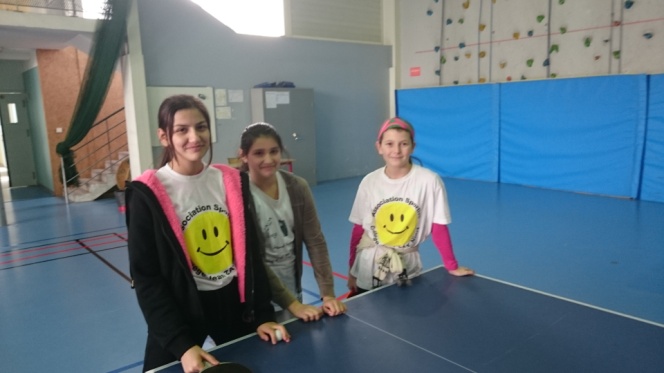 